SECTOR MATERIALS – 24/09/2021EVOLUCION DE LOS ACTIVOS EN LA SEMANA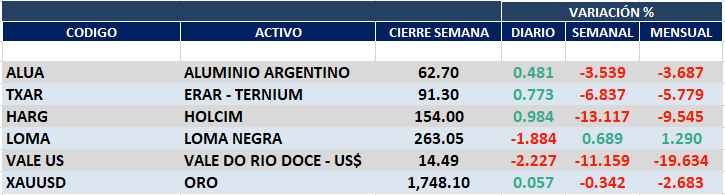 Negativo desempeño semanal para el sector MATERIALS en el mercado local. ALUA cierra en $ 62,72 con baja de -3.54% respecto de la semana anterior.ERAR-TXAR cotiza en $ 91,30 con baja de -6.84%.LOMA alcanza los $ 263,05 positiva un 0.69%.HARG cierra en 154,00 bajando el -13.12% respecto del cierre semanal anterior.El oro cierra en us$ 1.748,10 la onza troy (1 oz troy = 31.10 gramos) con baja de  -0.34% respecto del cierre anterior.VALE cierra negativa en Buenos Aires y en N.Y.El cedear que la representa cierra en $ 1.397 bajando –5.93% respecto del cierre semanal anterior y en N.Y. cierra en us$ 14.49 con baja de -11.16%.Se generaron señales de venta en TXAR y ALUA y nos mantenemos vendidos en LOMA y HARG.ALUA (Cierre al 24/09/2021 $ 62,70)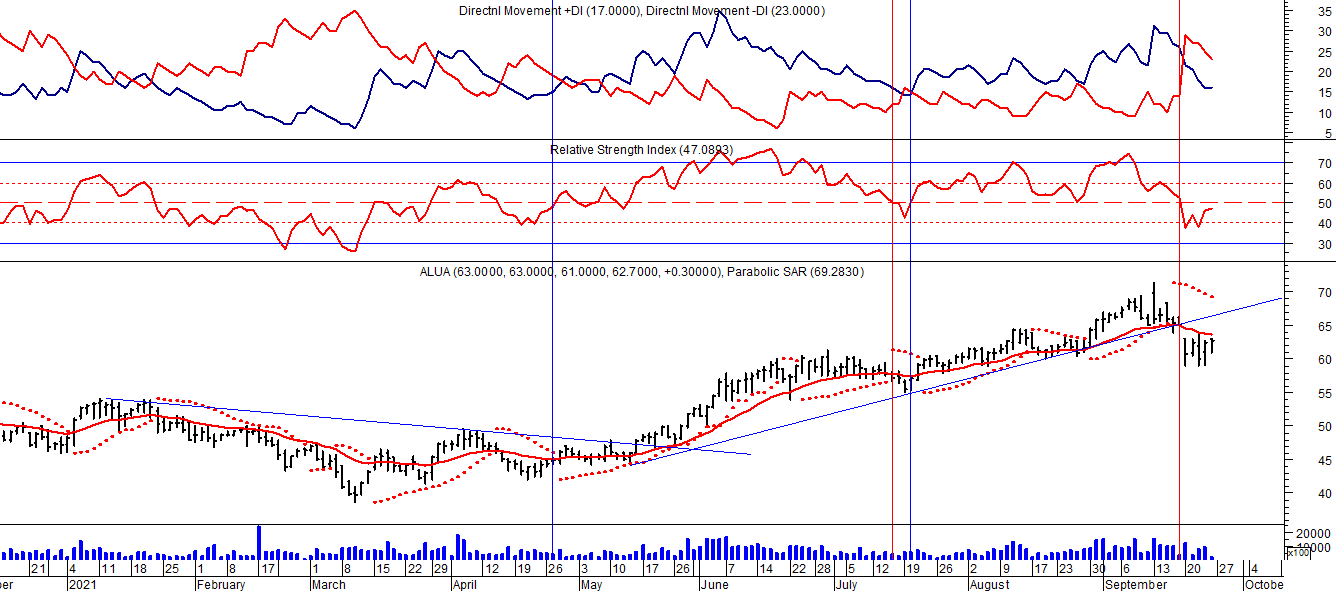 TXAR (Cierre al 24/09/2021 $ 91,30)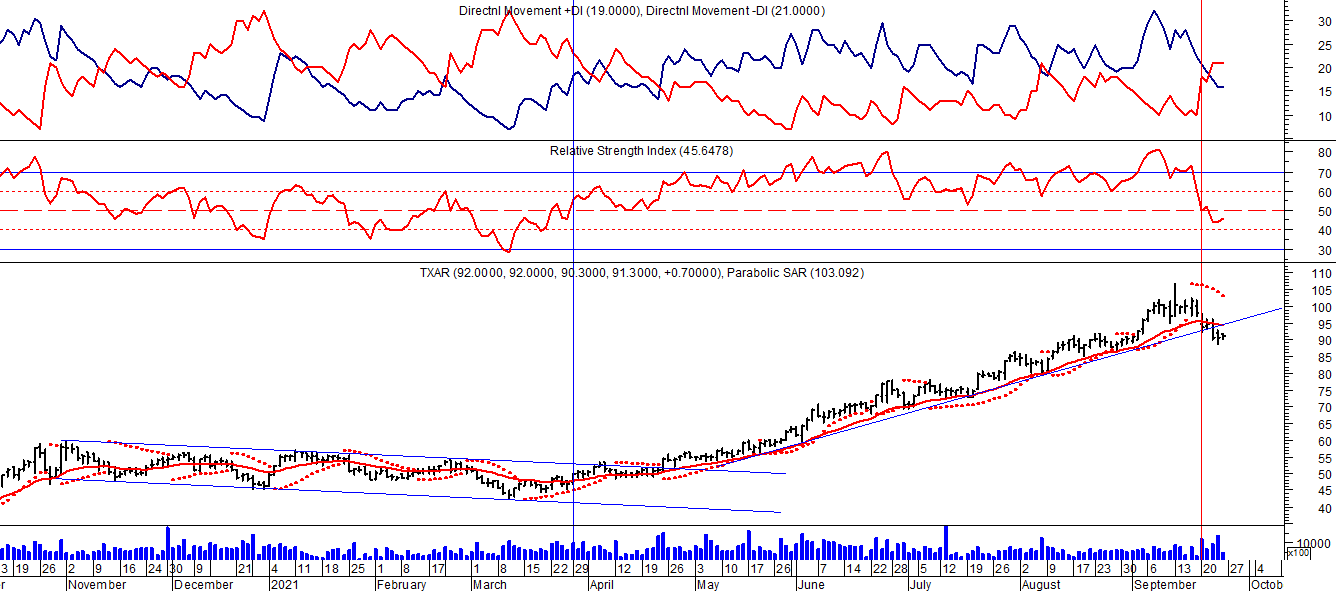 Señal de compra el 09/09 en $ 13,00.Señal de venta el 24/01 en $ 24,00.Señal de compra el 06/04 en $ 20,00.Señal de venta el 26/06 en $37,00.Señal de compra el 17/04 en $34,00.Señal de venta el 26/08 en $ 38,00.Señal de compra el 24/09 en $ 39,00.Señal de venta el 12/11 en $ 50,00.LOMA (Cierre al 24/09/2021 $ 263.05) 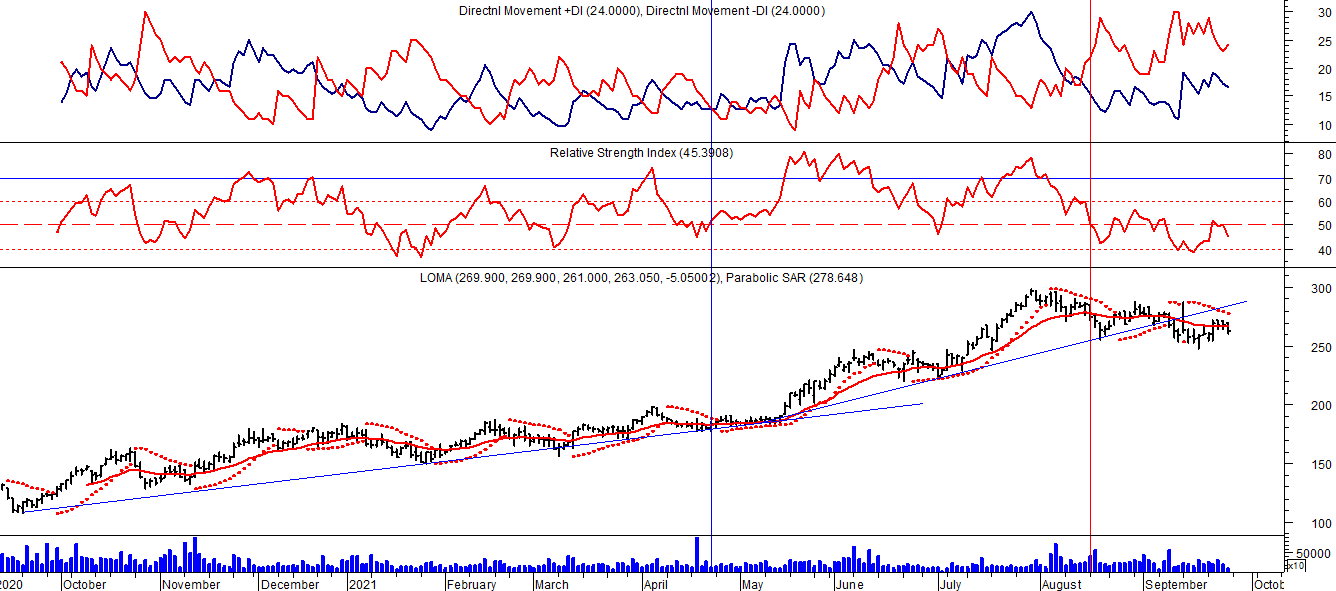 HARG (Cierre al 24/09/2021 $ 154,00) 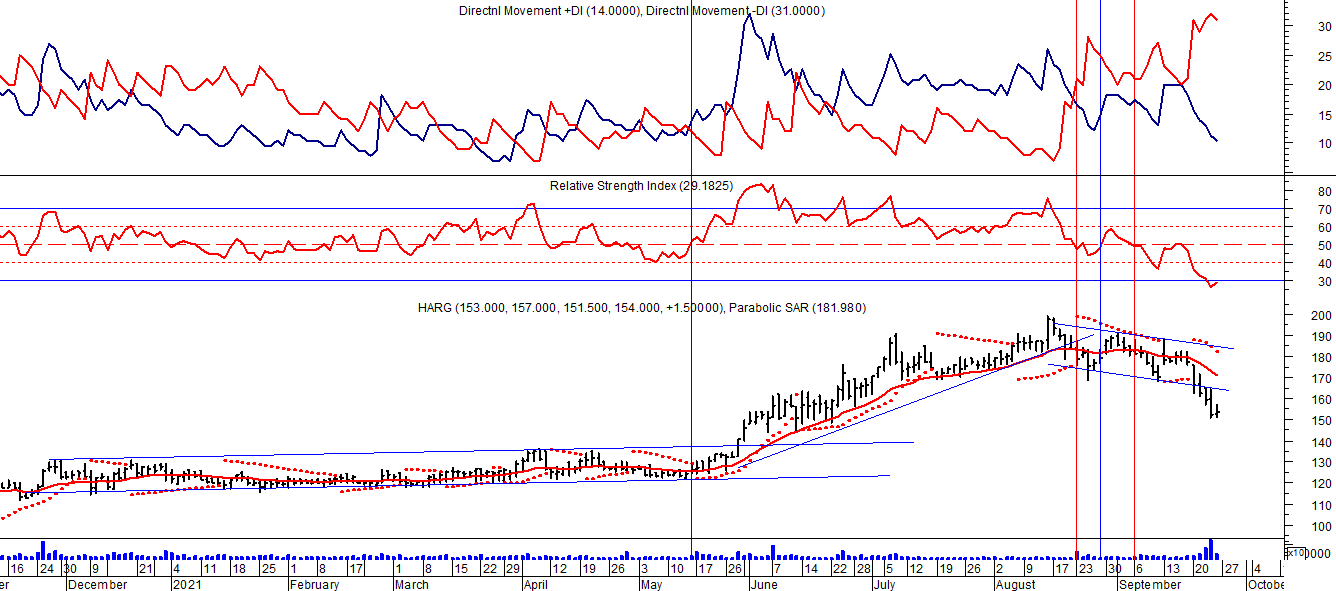 Señal de compra el 13/05 en $ 125,00.Señal de venta el 24/08 en $ 180,00.VALE ADR (Cierre al 24/09/2021 US$ 14.49) 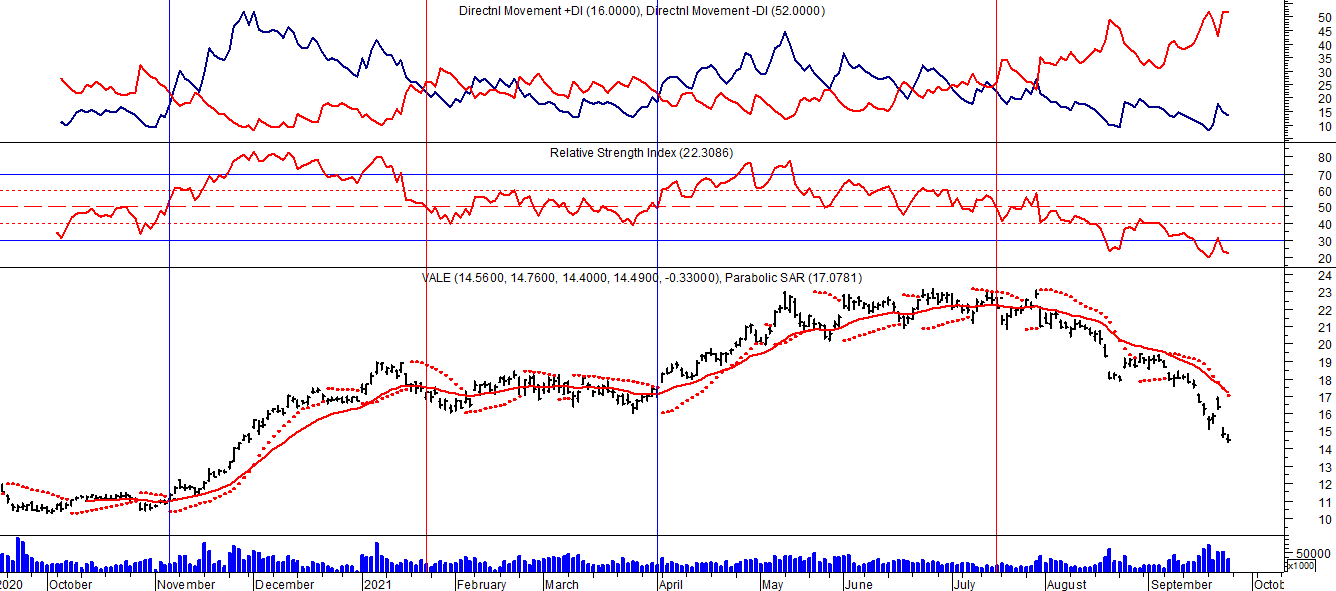 Señal de compra el 24/05 en us$ 12.00.Señal de venta el 24/07 en us$ 13.50.Señal de compra el 15/10 en us$ 11.50.Señal de venta el 11/11 en us$ 11.60.Señal de compra el 21/11 en us$ 11.40.Señal de venta el 24/01 en us$ 13.00.Señal de compra el 05/05 en us$ 8.50.Señal de venta el 21/09 en us 11.00.Señal de compra el 08/10 en us$ 11.00.Señal de venta el 27/10 en us$ 11.00.Señal de compra el 05/11 en us$ 11.00.Señal de venta el 22/01 en us$ 17.00.Señal de compra el 1/04 en us$ 17.00.Señal de venta el 15/07 en us$ 22.00.